ЗАПОВЕДгр. ДобричНа основание чл. 104, ал. 1 от Закона за здравето, чл. 7, ал.1 и ал. 4 от Правилника за устройството и организацията на работа на органите нa медицинската експертиза и на регионалните картотеки на медицинските експертизи и предложение с вх. №14-2363/07.12.2023 г.ОПРЕДЕЛЯМ:следния състав на лекарска консултативна комисия (ЛКК) към:Регистрационен № на лечебното заведение „ЦЕНТЪР ЗА ПСИХИЧНО ЗДРАВЕ Д-Р П. СТАНЧЕВ“ ЕООДГР. ДОБРИЧ(наименование на лечебно заведение)считано от 25.01.2024 г.Специализирана лекарска консултативна комисия	                 №                                       по           ПСИХИАТРИЯ                                     специалност                   код специалностд-р  ДАНИЕЛА СЪБЕВА – СТОЕВА                                                 име и фамилия на лекаря                                                                                                                                                ЕЕГН на лекаря- специалист по психиатриякод специалност                                                                                                                                                                                                                                                                                                                       УИН на лекаря                                                                                                                                                                                                                                                                                                                                                                                                                                                                                                                                                                                                                                                                                                                                                                                                                                                                                                 д-р РОСИЦА ДИМИТРОВА ИВАНОВА-КОЛЕВА              име и фамилия на лекаря                                                                                                            ЕГН на лекаря- специалист по психиатрия                                                                                     УИН на лекарякод специалност                            д-р СЕВЕРИНА ВАСИЛЕВА              име и фамилия на лекаря                                                                                                            ЕГН на лекаря- специалист по психиатрия  код специалност                                                                                                                                 УИН на лекаряд-р ЖУЛИЕТА ИВАНОВА НИКОЛОВА              име и фамилия на лекаря                                                                                                            ЕГН на лекаря- специалист по психиатрия                                                                                     УИН на лекарякод специалност                            РЕЗЕРВНИ ЧЛЕНОВЕ :д-р НАТАЛИЯ МИХАЙЛОВНА БОРИСОВА              име и фамилия на лекаря                                                                                                            ЕГН на лекаря- специалист по психиатрия                                                                                     УИН на лекарякод специалност                               д-р МАРГАРИТА СТАНЧЕВА НОВОСЕЛСКА              име и фамилия на лекаря                                                                                                            ЕГН на лекаря- специалист по психиатрия                                                                                     УИН на лекарякод специалност                             д-р МИЛЕНА СТОЯНОВА- ТЕПЕДЕЛЕНЕВА              име и фамилия на лекаря                                                                                                            ЕГН на лекаря- специалист по психиатрия                                                                                     УИН на лекарякод специалност                            Работно време на комисията:Всеки Вторник от 11.00 до 12.00 часа.Всеки Петък от 11.00 до 12.00 часа.Настоящата заповед да се връчи на посочените по-горе лица за сведение и изпълнение и на съответното лечебно заведение, РЗОК, ТП на НОИ, РДСП и ТЕЛК.Заповедта подлежи на обжалване пред Административен съд- Добрич в 14 дневен срок по реда на Административнопроцесуалния кодекс. 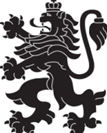 РЕПУБЛИКА БЪЛГАРИЯМинистерство на здравеопазванетоРегионална здравна инспекция-Добрич08283310070828331007241050110501. Председател105009000001432. Член090000053610503. Член230001187710504. Член090000024910505. Член090000045010506. Член090000038010507. Член04000042881050